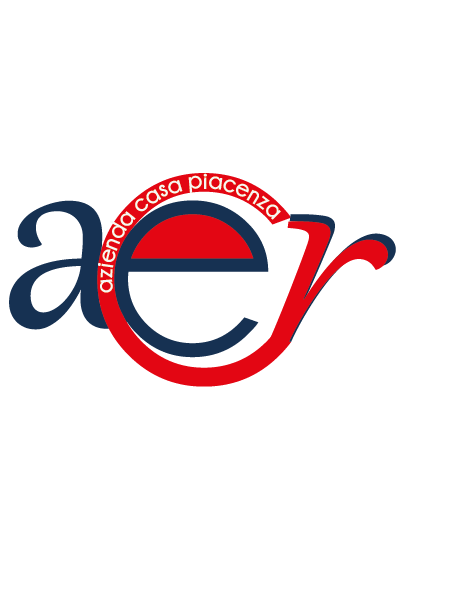 Ufficio stampa	COMUNICAZIONE IN MERITO ALLOGGIO DRIDI MOHAMEDDridi Mohamed ha ottenuto l’assegnazione di un alloggio ERP di 5 vani (101 metri quadrati) con due bagni (adatto al suo nucleo di 6 persone) in via Pastore 5/c con un canone di alloggio pari a 60 euro al mese. La firma del contratto e la consegna delle chiavi sono avvenuti lo scorso 9 aprile, mentre il canone di affitto partirà dal 1 maggio, tempo necessario per il disbrigo di pratiche amministrative quali i contratti luce e gas.  L’importo di 470 euro (420 + IVA) a lui richiesto è la quota di PRIMO ACCESSO prevista dal Regolamento Comunale (art.12), applicata in base alla metratura degli alloggi. Per tale cifra, Dridi Mohamed ha chiesto e ottenuto, come previsto dal regolamento, la rateizzazione in tre mesi. Nell’alloggio a lui assegnato, nelle scorse settimane, è caduto dal camino un piccione che ha sporcato la colonna del bagno. Martedì 16, Dridi Mohamed si è presentato in ACER per avvisare che il contratto della luce necessaria per le macchine per la pulizia era stato attivato. Per questo, la ditta edile Magistrali, su tempestiva richiesta di Acer, ha contattato immediatamente il sig.Dridi per fissare l’intervento che, lo stesso utente, ha posticipato a martedì prossimo, non facendosi trovare né ieri né oggi e non dando la sua disponibilità neppure per domani, venerdì 19 aprile. L’impresa edile, nel frattempo, è andata sul tetto a installare la rete antipiccioni sui camini. Si sottolinea inoltre che nell’alloggio del sig.Dridi è stata installata una nuova caldaia  a condensazione e relativa canna fumaria. Infine, per quanto riguarda i serramenti, Acer sottolinea come il falegname li abbia regolarmente sistemati, rendendoli funzionanti. La vetustà dei serramenti – tutti comunque funzionanti - è una condizione dell’intero fabbricato e riguarda la manutenzione che Acer sostiene ogni anno con le eccedenze canoni. Sabrina Coronella